Steps to Naming Simple Alkanes:Find the ______________________________________________ of carbon atoms.  It does NOT have to be in a straight line.  This is called the _________________ chain.State the number of catbon atoms using the appropriate prefix and the ending “ane.”The appropriate prefix would be _____________ and with the ending “ane” would be ______________________.Branches are called __________________ groups.  Number the carbon atoms in the parent chain starting at the _________________________________________________.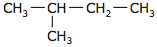  Name each branch.Give a prefix according to the number of carbon atoms it contains.  Branch names end in _____ instead of ___________.List the branches in ______________________________.  If more than one branch has the same number of carbon atoms use the prefixes ____________________________________________. Name each branch.State the name of the alkane by naming each branch, then naming the parent.  Use commas between numbers and hyphens between numbers and branches.Practice #1.Practice #2.Practice #3.Practice #4.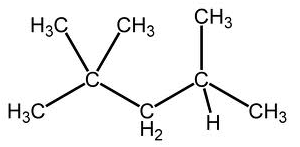 NamingSimple HydrocarbonsName: Date:The longest continuous chain of carbon atoms contains _____ carbon atomsParent Chain. Number the parent chain. Name the branches. Name the compound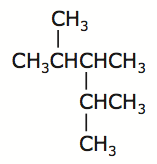 Parent Chain. Number the parent chain. Name the branches. Name the compound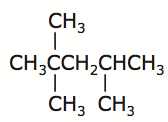 Parent Chain. Number the parent chain. Name the branches. Name the compound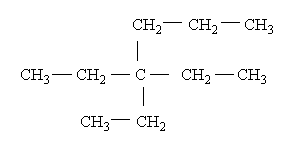 Parent Chain. Number the parent chain. Name the branches. Name the compound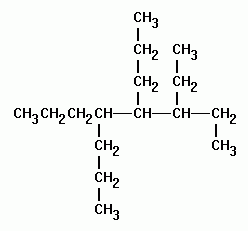 